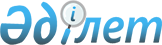 Об определении условий предоставления бюджетного кредита акционерному обществу "Национальный управляющий холдинг "КазАгро"Постановление Правительства Республики Казахстан от 26 января 2011 года № 32

      Правительство Республики Казахстан ПОСТАНОВЛЯЕТ:



      1. Предоставить акционерному обществу «Национальный управляющий холдинг «КазАгро» (далее - заемщик) в соответствии с Законом Республики Казахстан от 29 ноября 2010 года «О республиканском бюджете на 2011 - 2013 годы» в 2011 году по бюджетной программе 023 «Кредитование АО «Национальный управляющий холдинг «КазАгро» для проведения мероприятий по поддержке субъектов агропромышленного комплекса» бюджетный кредит в сумме 78000000000 (семьдесят восемь миллиардов) тенге (далее - кредит).



      2. Определить следующие условия предоставления кредита заемщику:



      1) целью предоставления кредита является проведение мероприятий по поддержке субъектов агропромышленного комплекса;



      2) кредит предоставляется заемщику в тенге на условиях срочности, платности и возвратности сроком до 30 декабря 2011 года по ставке вознаграждения, равной 0,01 (ноль целых одна сотая) процента годовых;



      3) кредит используется исключительно для последующего предоставления дочерним акционерным обществам заемщика средств в форме займов в целях проведения мероприятий по поддержке субъектов агропромышленного комплекса;



      4) погашение основного долга по кредиту осуществляется заемщиком единовременно в конце срока, указанного в подпункте 2) настоящего пункта;



      5) выплата начисленного вознаграждения по кредиту осуществляется одновременно с погашением основного долга;



      6) период освоения кредита заемщиком начинается с даты перечисления средств администратором на счет заемщика в банке второго уровня Республики Казахстан и заканчивается 1 ноября 2011 года;



      7) заемщик обеспечивает выполнение мероприятий по поддержке субъектов агропромышленного комплекса.



      3. Сторонами кредитного договора являются Министерство финансов Республики Казахстан, Министерство сельского хозяйства Республики Казахстан и заемщик.



      4. Министерству финансов Республики Казахстан и Министерству сельского хозяйства Республики Казахстан в установленном законодательством порядке обеспечить:



      1) заключение кредитного договора, указанного в пункте 3 настоящего постановления;



      2) контроль и мониторинг целевого и эффективного использования, погашения и обслуживания кредита.



      5. Настоящее постановление вводится в действие со дня подписания.      Премьер-Министр

      Республики Казахстан                       К. Масимов
					© 2012. РГП на ПХВ «Институт законодательства и правовой информации Республики Казахстан» Министерства юстиции Республики Казахстан
				